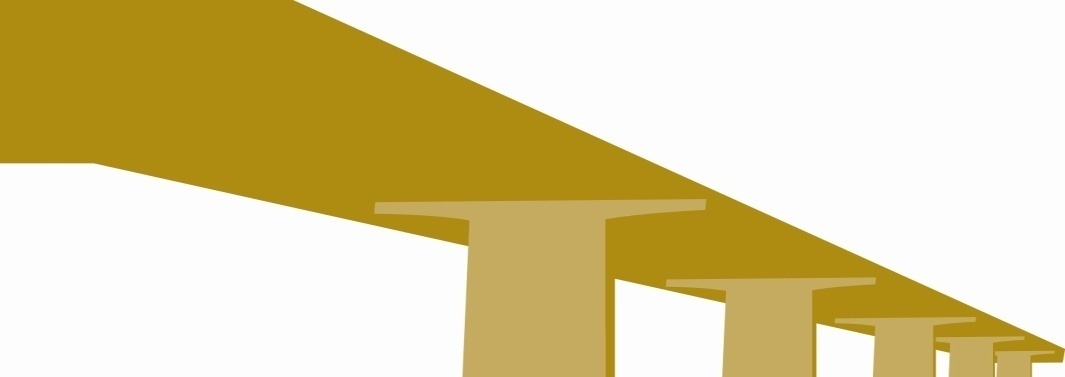 The Bridging Resources, Information, and Data from Government and EducationFor the Week of January 6, 2014Featured NewsFoster care until age 21 has backers Columbus DispatchA group of child-welfare advocates is launching a campaign to get Ohio to join the growing number of states that extend foster care to age 21. Between 1,000 and 1,300 Ohio foster youths age out of the system each year when they turn 18, and too many exit to a bleak landscape with scant resources and support, said Mark Mecum, executive director of the Ohio Association of Child Caring Agencies.ACT to Drop 'Explore' and 'Plan' Tests Education WeekACT Inc., is offering its Explore and Plan tests for the last time this school year as it gears up to debut a new suite of tests for grades 3-11 that are aimed at capturing a big chunk of the common-standards testing market. Word has been trickling out slowly in states that use the ACT college admissions exam and the tests that lead up to it: Explore, which is typically given in 8th or 9th grade, and Plan, most often given in the 10th grade. Paul Weeks, ACT's vice president of customer engagement, confirmed that the Iowa City-based testing company is replacing Plan and Explore with the ACT Aspire system, rather than keeping the older products in play at the same time.Dan Good to lead Columbus schools another year Columbus DispatchThe Columbus Board of Education met last night to seat two new members elected in November and then voted unanimously to extend the contract of interim Superintendent Dan Good. The move means that Good will serve at least through June 2015, and the board will not launch a national search for a superintendent. The board had said it would complete a search by the end of this school year.Initiative Encourages Parents, Adults to Talk with Youth about Substance Abuse; Schools Involved in Efforts HannahGov. John Kasich and first lady Karen Kasich Wednesday launched "Start Talking," a new state drug abuse prevention initiative focused on ways to reduce the likelihood of youth drug use before it starts. "Start Talking" is based on research that shows youth are up to 50 percent less likely to use drugs when parents and adults including teachers, doctors, pharmacists, and others talk openly with them about substance use and abuse.  

National, Federal and U.S. Department of EducationShowdown Brews as Congress Turns Focus to K-12 Spending Education WeekBig questions loom about just how much money Congress will steer to individual programs—including the Obama administration’s marquee competitive-grant initiatives—with lawmakers on House and Senate appropriations committees facing a Jan. 15 deadline to fill in details on the current year’s spending plan or face another government shutdown.Federal Government Loosens School Meal Portion Rules HannahThe U.S. Department of Agriculture is permanently easing limits on school lunch portion sizes, after granting temporary flexibility earlier.  “Earlier this school year, USDA made a commitment to school nutrition professionals that we would make the meat and grain flexibility permanent and provide needed stability for long-term planning. We have delivered on that promise,” said a statement from Kevin Concannon, the U.S. undersecretary for Food, Nutrition and Consumer Services. The federal agency set rules in 2012, based on the Healthy Hunger-Free Kids Act passed by Congress in 2010, which established minimum and maximum servings of grains and meats or meat alternatives in meals for which USDA offers reimbursement. But state agencies and local schools complained about difficulty complying with the new rules.Waiver States Struggle With Priority Schools, English-Learners, Ed. Dept. Finds Education WeekThe first intensive federal monitoring of No Child Left Behind Act waivers shows states struggling to intervene in schools with the biggest achievement gaps, to ensure that the worst schools implement the right improvement strategies, and to help English-learners adjust to new standards. The U.S. Department of Education released reports for six states on Monday, showing varied degrees of success—and problems—as states adjust to a new accountability system that puts them largely in the driver's seat. New Federal School Discipline Guidance Addresses Discrimination, Suspensions Education WeekLeaders of the U.S. departments of Education and Justice have issued new guidance on how school leaders can ensure that discipline policies are drafted and applied in a manner that does not discriminate against  racial or ethnic groups. Leaders should also seek alternatives to "exclusionary" penalties like suspension and expulsion that rob students of valuable classroom time, often for nonviolent offenses, said U. S. Attorney General Eric Holder and U.S. Secretary of Education Arne Duncan, who were scheduled to discuss the guidance at an event this morning at Frederick Douglass High School in Baltimore.Will Congress Find Money for Both Race to the Top and Early Learning? Education WeekSo Congress is apparently closing in on a deal to finance the government—including the U.S. Department of Education—through federal fiscal year 2014, which largely impacts the 2014-15 school year. Lawmakers are close, but not over the finish line yet. One of the flashpoints during negotiations: The administration wants money for both of its two highest-profile education initiatives—the Preschool Development grants, which are supposed to help states bolster their early-childhood programs, and Race to the Top, which this year is slated to be a competition among states to improve their higher education programs.Ohio Legislation Update (recent bill action in red)130th General AssemblyHouseHB 1 OHIO WORKFORCE DEVELOPMENT LAW (DERICKSON T, ROMANCHUK M) To require a local workforce investment area to use OhioMeansJobs as the local workforce investment area's job placement system, to rename county one-stop systems, and to make other changes to Ohio's Workforce Development Law STATUS: Signed by GovernorHB 4 LOCAL GOVERNMENT PERFORMANCE MEASUREMENT GRANT PROGRAM (STAUTBERG P, BLESSING III L) To establish the Local Government Performance Measurement Grant Program STATUS: House State & Local Government Committee – Substitute bill acceptedHB 8 SCHOOL SAFETY LAWS (ROEGNER K, KUNZE S) To revise the school safety law STATUS: Introduced; Referred to House Education CommitteeHB 10 FISCAL TOWNSHIPS-MUNICIPAL CORPORATIONS FISCAL OFFICERS (HAGAN C) To establish education programs and continuing education requirements for the fiscal officers of townships and municipal corporations, to establish procedures for removing those fiscal officers, county treasurers, and county auditors from office STATUS: Introduced; Referred to House State & Local Government CommitteeHB 14 SCHOOL RECORDS-ABUSED-NEGLECTED-DEPENDENT CHILD (PELANDA D) With respect to a school district's withholding or transfer to another district or school of the records of a child who is alleged or adjudicated an abused, neglected, or dependent child. STATUS: Signed by GovernorHB 16 HEAD INJURIES-YOUTH SPORTS ORGANIZATIONS (O'BRIEN S, HOTTINGER J) To correct a cross reference with regard to concussions and head injuries in athletic activities organized by youth sports organizations and to declare an emergency. STATUS: (Passed by House) Referred to Senate Medicaid, Health & Human Services CommitteeHB 17 LOCAL GOVERNMENT FUND (CERA J, GERBERRY R) To require that, for fiscal year 2014 and each fiscal year thereafter, the Local Government Fund must receive the same proportion of state tax revenue that the Fund received in fiscal year 2005. STATUS: House Finance & Appropriations CommitteeHB 18 METAL DETECTORS-PUBLIC SCHOOLS (PATMON B) With respect to metal detectors in public schools STATUS: House Education CommitteeHB 30 EDUCATORS LETTERS OF ADMONISHMENT (JOHNSON T) Regarding letters of admonishment to licensed educators STATUS: Introduced; Referred to House Education CommitteeHB 32 MINIMUM SCHOOL YEAR (HAYES B, PATMON B) To establish a minimum school year for school districts, STEM schools, and chartered nonpublic schools based on hours, rather than days, of instruction STATUS: Introduced; Referred to House Education CommitteeHB 50 CHILDREN'S' RIGHTS (HEARD T, MCGREGOR R) To protect the rights of children before and during custodial interrogations STATUS: Introduced; Referred to House Judiciary CommitteeHB 58 STATE BOARD OF EDUCATION MEMBERSHIP (GERBERRY R) To change the voting membership of the State Board of Education STATUS: Introduced; Referred to House Education CommitteeHB 59 BIENNIAL BUDGET (AMSTUTZ R) To make operating appropriations for the biennium beginning July 1, 2013, and ending June 30, 2015; to provide authorization and conditions for the operation of state programs STATUS: Signed by GovernorHB 96 PUBLIC EMPLOYEES' COLLECTIVE BARGAINING LAW (STRAHORN F) To eliminate an exemption from the Public Employees' Collective Bargaining Law for specified educational employees STATUS: Referred to House Education CommitteeHB 97 DYSLEXIA AWARENESS MONTH (BRENNER A, LETSON T) To designate October as "Dyslexia Awareness Month” STATUS: (Passed by House) Senate Education Committee – Reported out; Passed by SenateHB 107 CAREER EXPLORATION INTERNSHIPS-TAX CREDIT (BAKER N) To authorize a tax credit for businesses that employ high school students in career exploration internships STATUS: (Passed by House) Referred to Senate Finance CommitteeHB 111 STATE UNIVERSITIES-STUDENT BOARD MEMBERS (DUFFEY M, STINZIANO M) To grant student members of the boards of trustees of state universities and the Northeast Ohio Medical University voting power and the authority to attend executive sessions STATUS: (Passed by House) Referred to Senate Education CommitteeHB 113 HIGH SCHOOL PHYSICAL EDUCATION (ANTONIO N, HENNE M) To specify that school districts and chartered nonpublic schools may excuse from high school physical education students who participate in a school-sponsored athletic club STATUS: House Education Committee – Reported outHB 115 LOCAL GOVERNMENT BRIDGE FUND (SCHURING K) To create the Local Government Bridge Fund for the purpose of providing grants to local governments up to the reduced amount of funds the government received in fiscal years 2012 and 2013 from the Local Government Fund STATUS: Referred to House Finance & Appropriations CommitteeHB 127 CAREER-TECHNICAL EDUCATION AND SKILLED WORKFORCE DEVELOPMENT MONTH (ADAMS R) To designate the month of March as "Career-Technical Education and Skilled Workforce Development Month” STATUS: (Passed by House) Passed by Senate, Vote 31-0HB 152 RIGHT TO WORK-PUBLIC EMPLOYEES (MAAG R) To remove any requirement under the Public Employees Collective Bargaining Law that public employees join or pay dues to any employee organization. STATUS: Referred to House State & Local Government CommitteeHB 154 LOTTERY PROFITS-EDUCATION (GERBERRY R) To require that a portion of lottery profits be distributed annually on a per pupil basis to public and chartered nonpublic schoolsSTATUS: Introduced; Referred to House Finance & Appropriations CommitteeHB 158 NONREFUNDABLE TAX CREDITS-NONPUBLIC SCHOOLS (BRENNER A, PATMON B) To authorize nonrefundable tax credits for donations to nonprofit entities providing scholarships to low-income students enrolling in nonpublic schoolsSTATUS: Introduced; Referred to House Education CommitteeHB 167 COMMUNITY SCHOOLS (HEARD T, GROSSMAN C) To authorize school districts with an average daily membership greater than 60,000 and located in a city with a population greater than 700,000 to levy property taxes, the revenue from which may be shared with partnering community schools STATUS: Signed by GovernorHB 168 CERTIFIED APPRENTICESHIP PROGRAMS (HAGAN C) To create a subprogram of the Post-Secondary Enrollment Options Program that permits students to participate in certified apprenticeship programs STATUS: IntroducedHB 171 RELEASED TIME COURSES-RELIGIOUS INSTRUCTION (MCCLAIN J, PATMON B) To permit public school students to attend and receive credit for released time courses in religious instruction conducted off school property during regular school hours STATUS: House Education Committee – Reported outHB 175 OHIO STATE GOVERNMENT EXPENDITURE DATABASE (DOVILLA M) To require the Treasurer of State to establish the Ohio State Government Expenditure Database STATUS: Introduced; Referred to State & Local Government CommitteeHB 178 SCHOOL SAFETY DRILLS (PHILLIPS D) To amend with respect to school safety drillsSTATUS: House Education Committee – Reported out as amendedHB 180 CARDIAC ARREST-YOUTH ACTIVITIES (PILLICH C) With regard to sudden cardiac arrest in youth athletic activities STATUS: Introduced; Referred to House Health & Aging CommitteeHB 181 PERSONAL IDENTIFIABLE INFORMATION-STUDENT (BRENNER A) To prohibit submission of a student's personal identifiable information to the federal government without direct authorization of the local school board STATUS: (Passed by House) Referred to Senate Education CommitteeHB 193 HIGH SCHOOL DIPLOMA REQUIREMENTS (BRENNER A) To revise current high school diploma requirements including state-administered assessments STATUS: House Education Committee – Reported out as amendedHB 209 FINISH FUND (RAMOS D) To create the Finish Fund and the Finish Reserve Fund to provide grants to students who are nearing completion of their bachelor's degrees and display financial need or hardship and to make an appropriation STATUS: Introduced; Referred to House Finance & Appropriations CommitteeHB 211 LOTTERY PROFITS EDUCATION FUND REPORT (WILLIAMS S) To require the Director of the State Lottery Commission to prepare a report related to the Lottery Profits Education Fund STATUS: Introduced; Referred to House Education CommitteeHB 215 SCHOOL SAFETY (DEVITIS A) To authorize a board of education or governing authority of a school to enter into an agreement with a volunteer who is a current or retired law enforcement officer to patrol school premises to prevent or respond to a mass casualty event STATUS: Passed by House, Vote 62-27HB 216 SCHOOL INDEBTEDNESS (PATTERSON J) To forgive a school district's indebtedness to the Solvency Assistance Fund upon its voluntary consolidation with another district if specified conditions are satisfied STATUS: House Education Committee – Bill Amended; Reported outHB 228 SCHOOL FUNDING (BRENNER A) To reform the system of funding elementary and secondary education STATUS: Referred to House Education CommitteeHB 237 COMMON CORE INITIATIVE (THOMPSON A) With respect to the Common Core Initiative academic standards and the distribution of student information STATUS: House Education Committee – Substitute bill acceptedHB 240 SPECIAL ELECTIONS (ADAMS J, BECKER J) To eliminate the ability to conduct special elections in February and August STATUS: Referred to House Policy & Legislative Oversight CommitteeHB 241 SCHOOL EMPLOYEES-SEXUAL CONDUCT (HAGAN C) To prohibit an employee of a public or nonpublic school or institution of higher education from engaging in sexual conduct with a minor who is enrolled in or attends that public or nonpublic school STATUS: Referred to House Education CommitteeHB 242 HIGHER EDUCATION-PAY FORWARD-PAY BACK PROGRAM (HAGAN R, FOLEY M) To require the Chancellor of the Ohio Board of Regents to consider creating a pilot program called "Pay Forward, Pay Back" to replace the current tuition system at state institutions of higher education and to declare an emergency STATUS: Referred to House Education CommitteeHB 245 PROPERTY TAX ROLLBACK (BARBORAK N) To extend the 10% and 2.5% partial property tax "rollback" exemptions to new and replacement levies approved at the 2013 general election and to declare an emergency STATUS: Referred to House Finance & Appropriations CommitteeHB 246 TAX DEDUCTION-COLLEGE GRADUATES (ROGERS J, BLAIR T) To allow recent college graduates to claim an income tax deduction for qualified higher education expenses and allow employers of recent college graduates to deduct the employer's costs of employing the graduate from the employer's gross receipts STATUS: Referred to House Ways & Means CommitteeHB 256 HEALTH EDUCATION STANDARDS (SYKES V, WACHTMANN L) To require the State Board of Education to adopt national health education standards or to develop its own health education standards based on the national standards for grades kindergarten through twelve. STATUS: Referred to House Education CommitteeHB 264 DIABETES CARE-SCHOOLS (WACHTMANN L, BARNES, JR. J) Regarding care for students with diabetes in schools STATUS: Introduced and Referred to House Health & Aging CommitteeHB 267 HOMESTEAD EXEMPTION ELIGIBILITY (BARBORAK N) To extend eligibility for the homestead exemption to elderly or disabled homeowners who did not receive the exemption for 2013 and have $30,000 or more in Ohio adjusted gross income STATUS: Referred to House Finance & Appropriations CommitteeHB 285 PUBLIC EMPLOYEE RETIREMENT PENSION (BECKER J, LYNCH M) To provide that an individual retiring on or after the effective date of this act from one of the state's public retirement systems who is re-employed as a public employee will not receive the pension portion of the retirement allowance for the period of employment STATUS: Referred to House Health & Aging CommitteeHB 290 SCHOOL PREMISES LIABILITY (STEBELTON G) Regarding the use of school district premises by members of the public and immunity from civil liability for a school district and schools when permitting members of the public to use school premises STATUS: Introduced; Referred to House Education CommitteeHB 293 SCHOOL DISTRICT TRANSPORTATION CONSOLIDATION PILOT PROGRAM (BRENNER A) To establish the School District Transportation Consolidation Pilot Program and to make an appropriation STATUS: Introduced; Referred to House Education CommitteeHB 294 SUPPORT SCHOOL CHOICE LICENSE PLATE (BRENNER A) To create a "Support School Choice" license plate STATUS: Introduced; Referred to House Transportation, Public Safety & Homeland Security CommitteeHB 296 SCHOOLS-EPINEPHRINE AUTOINJECTORS (JOHNSON T, DUFFEY M) To permit public schools to procure epinephrine autoinjectors in accordance with prescribed procedures and to exempt them from licensing requirements related to the possession of epinephrine autoinjectors STATUS: (Passed by House) Referred to Senate Medicaid, Health & Human Services CommitteeHB 299 PROPERTY VALUATION COMPLAINTS (GROSSMAN C) To require counties, municipal corporations, townships, and school boards that file complaints against the valuation of property they do not own to pass a resolution approving the complaint STATUS: Introduced; Referred to House State & Local Government CommitteeHB 303 STUDENT RELIGIOUS EXPRESSION (HAYES B) Regarding student religious expression STATUS: Introduced; Referred to House Education CommitteeHB 304 PUBLIC SCHOOL FACILITIES ACCESS (HAYES B) Regarding student access to public school facilities STATUS: Introduced; Referred to House Education CommitteeHB 321 DATAOHIO BOARD (DUFFEY M, HAGAN C) To create the DataOhio Board, and to specify requirements for posting public records online. STATUS: Introduced; Referred to House State & Local Government CommitteeHB 322 UNIFORM ACCOUNTING SYSTEM (DUFFEY M, HAGAN C) To require the Auditor of State to adopt rules regarding a uniform accounting system for public offices. STATUS: Introduced; Referred to House State & Local Government CommitteeHB 323 ONLINE PUBLIC DATA CATALOG (DUFFEY M, HAGAN C) To establish an online catalog of public data at data.Ohio.gov. STATUS: Introduced; Referred to House State & Local Government CommitteeHB 324 LOCAL GOVERNMENT INFORMATION EXCHANGE GRANT PROGRAM (DUFFEY M, HAGAN C) To establish the Local Government Information Exchange Grant Program and to make an appropriation. STATUS: Introduced; Referred to House State & Local Government CommitteeHB 334 STUDENT EXPULSION (HAYES B, HOTTINGER J) With respect to the expulsion of a student from a school district, community school, or STEM school for actions that endanger the health and safety of other students or school employees and to declare an emergency.  STATUS: Referred to House Education CommitteeHB 337 LOCAL GOVERNMENTS BUDGETING REQUIREMENTS (TERHAR L) To revise budgeting requirements that apply to local governments, mandate that certain actuarial standards be applied in political subdivisions that have independent retirement systems, and authorize the Auditor of State to impose sanctions STATUS: Referred to House State & Local Government CommitteeHB 342 STRAIGHT A PROGRAM (BRENNER A, DRIEHAUS D) To permit an educational service center to be a partner or the lead applicant of an education consortia seeking a grant under the Straight A Program and to modify the goals of projects supported by the program. STATUS: House Education Committee – Reported out as amendedHB 343 EDUCATIONAL PROGRAMS-NON HIGH SCHOOL GRADUATES (STEBELTON G) Regarding educational programs for certain students and individuals who have not received a high school diploma. STATUS: Referred to House Education CommitteeHB 348 HIGHER EDUCATION-STUDENT HEALTH CARE PLAN REQUIREMENT (HENNE M, HAGAN C) To prohibit state institutions of higher education from requiring students to be covered by a health insurance policy or a health care benefits plan as a condition of enrollment or from automatically enrolling students in such policies or plans STATUS: Referred to House Education CommitteeHB 362 STEM SCHOOLS (SCHERER G, DERICKSON T) To authorize the STEM Committee to grant a designation of STEM school equivalent to a community school or chartered nonpublic school and to make other revisions to the law regarding STEM schools STATUS: Referred to House Education CommitteeHB 367 OPIOID ABUSE PREVENTION INSTRUCTION-SCHOOLS (DRIEHAUS D, SPRAGUE R) To require the health curriculum of each school district to include instruction in prescription opioid abuse prevention STATUS: Referred to House Education CommitteeHB 370 BOARDS OF EDUCATION-PUBLIC IMPROVEMENT CONTRACTS (PHILLIPS D) To make a board of education of a school district or the governing board of an educational service center subject to the Prevailing Wage Law for public improvement contracts STATUS: Referred to House Education CommitteeHB 374 STRAIGHT A PROGRAM (PATTERSON J, ROGERS J) To make an appropriation for additional funding for the Straight A Program STATUS: Referred to House Finance & Appropriations CommitteeHB 376 OHIO RELIGIOUS FREEDOM RESTORATION ACT (DERICKSON T, PATMON B) To enact the Ohio Religious Freedom Restoration Act STATUS: Referred to House Judiciary CommitteeHB 380 GENERAL REVENUE FUND-CASH TRANSFER (BOOSE T, GERBERRY R) To require the Director of Budget and Management to transfer cash from the General Revenue Fund to the Local Government Fund and to make an appropriation STATUS: IntroducedHB 393 CAREER DECISION GUIDE PUBLICATION (BAKER N, LANDIS A) To require public high schools to publish annually a career decision guide in its newsletter or on its web sit STATUS: IntroducedSenateSB 1 OHIOMEANSJOBS WORKFORCE DEVELOPMENT REVOLVING LOAN FUND (BEAGLE B, BALDERSON T) To create the OhioMeansJobs Workforce Development Revolving Loan Fund, to create the OhioMeansJobs Workforce Development Revolving Loan Program, to allocate a portion of casino license fees to finance the loan program, and to make an appropriation. STATUS: Signed by GovernorSB 2 OHIO'S WORKFORCE DEVELOPMENT LAW (LEHNER P, BEAGLE B) To require a local workforce investment area to use OhioMeansJobs as the local workforce investment area's job placement system, to rename county one-stop systems, and to make other changes to Ohio's Workforce Development Law STATUS: (Passed by Senate) Referred to House Manufacturing and Workforce Development CommitteeSB 11 SUMMER MEAL PROGRAMS (BROWN E) To require school districts to allow alternative summer meal sponsors to use school facilities to provide food service for summer intervention services under certain conditions. STATUS: Introduced; Referred to Senate Medicaid, Health & Human Services CommitteeSB 13 VETERANS-ACADEMIC CREDIT (GENTILE L) To enhance support and services for veterans at state institutions of higher education and to require each institution to develop a policy for awarding academic credit to veterans for training received while in the military STATUS: Introduced; Referred to Senate Public Safety, Local Government & Veterans Affairs CommitteeSB 15 EDUCATION FUNDING (SAWYER T) To prescribe a system and timeline for the General Assembly to deliberate and determine the components and cost of a high quality public primary and secondary education STATUS: Introduced; Referred to Senate Finance CommitteeSB 21 THIRD-GRADE READING GUARANTEE (LEHNER P) To revise the requirements for reading teachers under the Third-Grade Reading Guarantee STATUS: Signed by GovernorSB 26 HEAD INJURIES-YOUTH SPORTS (SCHAFFER T) To correct a cross reference with regard to concussions and head injuries in athletic activities organized by youth sports organizations and to declare an emergency STATUS: Signed by GovernorSB 31 INCOME TAX CREDIT-TEACHERS (SCHAFFER T) To allow a credit against the personal income tax for amounts spent by teachers for instructional materials STATUS: Introduced; Referred to Senate Ways & Means CommitteeSB 35 SPECIAL ELECTIONS (JORDAN K) To eliminate the ability to conduct special elections in February and August STATUS: Introduced; Referred to Senate State Government Oversight & Reform CommitteeSB 42 PROPERTY TAXES-SCHOOL SECURITY (MANNING G, GARDNER R) To authorize school districts to levy a property tax exclusively for school safety and security purposes STATUS: Passed by Senate, Vote 31-2; Referred to House Way & Means CommitteeSB 59 EDUCATION ENERGY COUNCIL (BEAGLE B) To authorize an eligible regional council of governments to establish itself as an education energy council for the purpose of issuing debt to pay for school district energy purchases STATUS: Introduced; Referred to Senate Public Utilities CommitteeSB 65 PUBLIC EMPLOYEES' COLLECTIVE BARGAINING LAW (TURNER N) To eliminate an exemption from the Public Employees' Collective Bargaining Law for specific educational employees STATUS: Referred to Senate Commerce & Labor CommitteeSB 67 AUDIT PROCEDURE-POLITICAL SUBDIVISIONS (PETERSON B) To create an agreed-upon procedure audit for certain eligible political subdivisions and to eliminate the Auditor of State's exemption from filing a rule summary and fiscal analysis with proposed rules. STATUS: (Passed by Senate) Referred to House State and Local Government Committee – Reported out as amended; Passed by House, Vote 61-34; Senate concurredSB 69 COURSE AND PROGRAM SHARING NETWORK (BEAGLE B) To establish the Course and Program Sharing Network and to make an appropriation STATUS: (Passed by Senate) Referred to House Education CommitteeSB 72 TRIO PROGRAMS (TAVARES C) To make an appropriation for the provision of state matching funds for federal TRIO programs at Ohio institutions of higher education for FY 2014 and FY 2015 STATUS: Introduced; Referred to Senate Finance CommitteeSB 74 AGENCY STANDARDS-CHILDRENS FACILITIES (TAVARES C) To require that any privately run non-Ohio agency, home, school, camp, institution, or other entity or residential facility to which Ohio abused, neglected, dependent, unruly, or delinquent children are committed comply with the same standards that are applicable to in-state agencies STATUS: Introduced; Referred to Senate Criminal Justice CommitteeSB 93 OPEN MEETINGS ACT (JONES S) To require that further information be stated in motions to hold executive sessions under the Open Meetings Act, to expand the fees and expenses that may be recovered for violations of the Act, and to make other changes to the Act STATUS: Referred to Senate State Government Oversight and Reform CommitteeSB 96 HIGH SCHOOL SOCIAL STUDIES CURRICULUM (LAROSE F) To require one unit of world history in the high school social studies curriculum STATUS: Senate Education Committee – Substitute bill accepted & reported outSB 122 OFFICE OF REGIONAL SERVICES AND ACCOUNTABILITY (SAWYER T) To create the Office of Regional Services and Accountability in the Department of Education STATUS: Introduced; Referred to Senate Education CommitteeSB 123 INTERDISTRICT OPEN ENROLLMENT (SAWYER T) To terminate interdistrict open enrollment on that date with the possibility of renewal following the General Assembly's examination of the study's findings STATUS: Introduced; Referred to Senate Education CommitteeSB126 SCHOOL SAFETY FUNDS (SCHIAVONI J) To require the State Board of Education to establish criteria and procedures for the awarding of school safety funds to school districts and to make an appropriation STATUS: Introduced; Referred to Senate Finance CommitteeSB127 PROPERTY TAX REDUCTION-HOME SCHOOLED CHILDREN (JORDAN K) To create a property tax and a manufactured home tax reduction for parents of home schooled children equal to the taxes levied by the school district on the homestead of the parent STATUS: Introduced; Referred to Senate Ways & Means CommitteeSB 142 LOCAL GOVERNMENT FUND DISTRIBUTION (SEITZ B) To establish a new default formula for determining the share allocated to each subdivision from the Local Government Fund distribution of each county in which the largest city or township has a population of more than 13,435 and to require minimum annual distributions STATUS: Referred to Senate Finance CommitteeSB 158 SCHOOL CLOSURE EXEMPTION (TAVARES C) To exempt from closure certain community schools that enroll students receiving behavioral health services STATUS: Referred to Senate Education CommitteeSB 159 PROPERTY TAX ROLLBACK EXEMPTIONS (SCHIAVONI J) To extend the 10% and 2.5% partial property tax "rollback" exemptions to new and replacement levies approved at the 2013 general election and to declare an emergency STATUS: Referred to Senate Ways & Means CommitteeSB 162 SCHOOLS-CARBON MONOXIDE DETECTORS (HUGHES J) To require the State Fire Marshal and the Board of Building Standards to include in the State Fire Code and Ohio Building Code, a requirement that a public or private school must install carbon monoxide detectors STATUS: Referred to Public Safety, Local Government & Veterans Affairs CommitteeSB 167 SCHOOL POLICIES-INAPPROPRIATE BEHAVIOR (TAVARES C) With respect to school district policies for violent, disruptive, or inappropriate behavior STATUS: Referred to Senate Education CommitteeSB 169 CHARTER SCHOOLS-EDUCATIONAL CHOICE SCHOLARSHIP PROGRAM (SAWYER T) To require the Department of Education to conduct a performance review of each chartered nonpublic school participating in the Educational Choice Scholarship Program STATUS: Referred to Senate Education CommitteeSB 174 STATE UNIVERSITIES-STUDENT VOTING POWER (SAWYER T) To require the boards of trustees of state universities and the Northeast Ohio Medical University to adopt a resolution to grant or not grant to student members voting power and the authority to attend executive sessions STATUS: Referred to Senate Education CommitteeSB 180 HOMESTEAD EXEMPTION ELIGIBILITY (GENTILE L) To extend eligibility for the homestead exemption to elderly or disabled homeowners who did not receive the exemption for 2013 and have $30,000 or more in Ohio adjusted gross income. STATUS: Referred to Senate Ways & Means CommitteeSB 190 COMMUNITY SCHOOLS OPERATION (SCHIAVONI J) To revise the laws regarding the operation of community schools and, for each of fiscal years 2014 and 2015, to limit a community school’s or a STEM school’s gain in aggregate state funding over the previous fiscal year STATUS: Referred to Senate Education CommitteeSB 195 SCHOOL ENROLLMENT-ADJUDICATED CHILD (TAVARES C) With respect to enrollment in a school district of a child who is alleged or adjudicated an abused, neglected, or dependent child STATUS: Referred to Senate Education CommitteeSB 220 POST-SECONDARY ENROLLMENT OPTIONS PROGRAM (GARDNER R) To remove the prohibition on charging students fees for participating in dual enrollment programs or in alternative funding arrangements under the Post-Secondary Enrollment Options Program. STATUS: Introduced; Referred to Senate Education CommitteeSB 223 INFORMATION TECHNOLOGY INFRASTRUCTURE GRANTS (GARDNER R) To require the Ohio School Facilities Commission to develop a procedure for awarding information technology infrastructure grants to public primary and secondary schools and school districts. STATUS: IntroducedSB 229 TEACHER PERFORMANCE EVALUATIONS (GARDNER R) Regarding teacher performance evaluations. STATUS: Referred to Senate Education CommitteeSB 231 SCHOOL PROPERTY SALES PROCEEDS (GARDNER R, HITE C) With respect to the distribution of proceeds from the sale of school district real property STATUS: Introduced; Referred to Senate Finance CommitteeSB 237 COMMON CORE INITIATIVE ACADEMIC STANDARDS (JORDAN K) With respect to the Common Core Initiative academic standards, powers of the State Board of Education, and the distribution of student information STATUS: Referred to Senate Education CommitteeSB 239 STUDENT EXPULSION (SCHAFFER T) With respect to the expulsion of a student from a school district, community school, or STEM school for actions that endanger the health and safety of other students or school employees and to declare an emergency STATUS: Referred to Senate Education CommitteeSB 241 STRAIGHT A PROGRAM GOVERNING BOARD (SAWYER T) To modify the membership structure of the Straight A Program Governing Board STATUS: IntroducedSB 242 BOARD OF EDUCATION MEMBERSHIP (SAWYER T) To revise the membership composition of the State Board of Education STATUS: IntroducedSB 243 SALES TAX HOLIDAY (BACON K) To provide a three-day sales tax "holiday" each August during which sales of back-to-school clothing, school supplies, personal computers, and personal computer accessories are exempt from sales and use taxes STATUS: IntroducedSB 244 INCOME TAX DEDUCTION-COLLEGE SAVINGS CONTRIBUTIONS (JONES S, GARDNER R) To increase the maximum income tax deduction for college savings contributions to $10,000 annually for each beneficiary, to create the Joint Committee on Ohio College Affordability, and to declare an emergency STATUS: IntroducedOhio Politics/BudgetOhio to Receive $10.8 Million Bonus for Children's Health Program HannahAccording to a preliminary announcement from the federal Centers for Medicare and Medicaid Services (CMS) Ohio is projected to receive $10.8 million as a bonus payment for FY13 for its operation of the Children’s Health Insurance Program Reauthorization Act of 2009 (CHIPRA). Ohio is one of 23 states receiving a total $307.3 million.Charters Schools’ Legal Dispute with White Hat Turns to Control of Property HannahA group of 10 charter schools that previously sued operator White Hat Management over access to financial records is now asking the Ohio Supreme Court to settle a dispute over ownership of school property. The 10th District Court of Appeals has ruled that White Hat owns most of the property used to run the schools, saying that the public money used to buy the equipment ceased to be public once passed on to White Hat, a private company. 
 FitzGerald slams Kasich, says he’ll name running mate soon Columbus DispatchWhen Democrat Ed FitzGerald asked a few dozen supporters at the Turkish-American center here whether any of them felt that Ohio’s economy under Gov. John Kasich was “a miracle,” one hand went up. Usually, it’s none. If that’s the worst thing that happens to the Democratic gubernatorial candidate from suburban Cleveland over the next several weeks, FitzGerald would be thrilled.State help with schools' open enrollment possible Cincinnati EnquirerA state task force has recommended financial changes to Ohio’s open enrollment policy that could help schools that lose money in the deal. It also recommended some process changes – and said further study is needed. None of the changes are particularly radical. Nor did they include, as some on the committee had suggested, a recommendation that all districts be required to adopt open-enrollment policies.Ohio Department of Education/State Board of Education.Schools schedules shift from days to hours Newark AdvocateStarting next school year, Ohio will measure its educational time in hours rather than days, giving local districts a little more leeway with their schedules. They could shorten their school days, for example, or simply have fewer if they wanted. Districts would have to host community meetings before making any changes to their schedules, according to the Ohio Revised Code.Kasich Fills One Vacancy on State Board of Education HannahLate Tuesday, Gov. John Kasich announced that he has appointed Rebecca Vazquez-Skillings to the State Board of Education for a term beginning Jan. 7, 2014 and ending Dec. 31, 2016. She fills the "urban district" slot left open by the resignation of Angela Thi Bennett. That leaves three open seats on the 19-member board.State School Board to Set Teacher Qualifications for Reading Guarantee HannahFilling in the details on teacher credentialing under the third grade reading guarantee and honoring two Ohio women for high-profile awards are on the agenda for next week when the State Board of Education meets Monday and Tuesday. The full board is scheduled to vote Tuesday afternoon on a resolution to adopt reading competencies for the guarantee, following a Monday morning vote to approve the competencies in the Achievement Committee. The board will need supermajority consent to bring up the resolution as an emergency measure, because rules call for resolutions adopted by committee to lay over a month before board consideration. 
TechnologyNew Educational Media Commission Discusses Distance Learning Capabilities HannahThe Broadcast Educational Media Commission heard an update from eastern Ohio educators Thursday on the distance-learning capabilities supported by state technology enabling live, two-way video conferencing.  Michele Carlisle of the East Central Ohio Educational Service Center, based in New Philadelphia, and Dave Stein of the Licking Area Computer Association, based in Newark, presented distance learning offerings they help coordinate in eight counties.  Carlisle described the pre-distance learning situation in Tuscarawas County: just two of 13 districts offered AP courses, and some schools teach only one foreign language. One small district of several hundred students had a single teacher who led Spanish and French classes; that meant no fourth-year language classes could be offered.College and Career ReadinessColleges revise student health plans under Obamacare Columbus DispatchSome Ohio colleges and universities have tweaked or even discontinued certain health plans they offer to students in complying with the Affordable Care Act. Beginning this year, colleges and universities — as well as other entities that offer health coverage — no longer can place annual caps on “essential health benefits.” And they no longer can impose exclusions for pre-existing conditions.GED Test Overhauled; Some States Opt for New Exam Diverse Issues in Higher EducationThe General Educational Development (GED) test, for decades the brand name for the high school equivalency exam, is about to undergo some changes. Today, an upgraded GED exam and two new competing equivalency tests offered in several states will usher in a new era in adult education testing. The GED exam was created in 1942 to help World War II veterans who dropped out of high school use college benefits offered under the GI Bill. This will be its first face-lift in more than a decade.Teacher education programs at Ohio's colleges perform well, according to new report The Cleveland Plain DealerTeacher education programs at all but one of Ohio’s public and private colleges have been rated effective in the second annual comprehensive performance report by the Ohio Board of Regents. The recently released report helps prospective teachers, school superintendents and parents judge the quality of teacher and principal education programs at 13 public and 38 private colleges.Nearly Half of H.S. Sophomores in 2002 Had No College Credential 10 Years Later Education WeekSophomores who started in 2002—at the start of the No Child Left Behind Act's accountability wave and before the massive flood of college- and career-readiness initiatives—ended up in dramatically different places 10 years later, depending on whether they continued their education after high school. A first look at new federal longitudinal data finds 48 percent of students who started 10th grade in 2002 had not earned any kind of college degree or certification in the decade since, even if they did take some postsecondary credits.ResearchFrom Early Childhood to High School, What Predicts Postsecondary Success? American Institutes for ResearchIntended to help policymakers and educators identify qualities that predict postsecondary success, this brief summarizes research on the subject from early childhood to high school. At the lower levels, predictors mostly leapfrogged to achievement at higher levels -- for example, kindergarten readiness correlating with 3rd-grade reading proficiency. At the high school level, there were numerous indicators and predictors reflecting a breadth of research.Equity in Achievement, Funding Are Hurdles for States Amid Progress Education WeekThe online version of Quality Counts 2014 provides updated state scores and letter grades for chance for success, K-12 achievement, and school finance. The K-12 Achievement Index assesses state performance against a set of 18 indicators or criteria and analyzes results across three dimensions: current state performance, improvements over time, and equity as measured by poverty-based achievement gaps.Poverty and special needs eat up 40 percent of urban school dollars, statewide study says The Cleveland Plain DealerEast Cleveland schools spend more than $17,000 per student, the fourth-highest amount in the state. But that amount's not as high as it sounds, once you start accounting for student poverty and other needs. Knock that down more than $7,000, about 41 percent, to cover for those issues, says Howard Fleeter of the Education Tax Policy Institute, and it's as if the district had $10,129 for each student.Grant OpportunitiesPrivatePreK-8 Preservice Teacher Action Research Grants National Council of Teachers of Mathematics (Deadline: May 2, 2014)The National Council of Teachers of Mathematics is inviting proposals for collaborative research projects aimed at improving the teaching of mathematics in preK-8 classrooms. Through its 2014-2015 PreK-8 Preservice Teacher Action Research grants program, NCTM will support collaborative projects conducted by teams of researchers consisting of university, elementary/middle school teachers, and pre-service teachers at the undergraduate level. The action research should be designed, implemented, and completed with a focus on enhancing the teaching and/or learning of mathematics in grades preK-8.Program of Mathematics Study & Active Professionalism Grants for Grades PreK-6 Teachers National Council of Teachers of Mathematics (Deadline: May 2, 2014)The National Council of Teachers of Mathematics is inviting proposals from pre- K teachers seeking to improve their understanding and appreciation of mathematics by completing course work in school math content and pedagogy, working toward an advanced degree, and taking an active professional approach toward teaching mathematics.GTECH Seeks Proposals to Create After-School Computer Labs for At-Risk Youth GTech (Deadline: Rolling)GTECH's After School Advantage Program provides nonprofit community agencies and public schools with state-of-the-art computer labs designed to give inner-city children between the ages of 5 and 15 a safe, meaningful, and fun learning experience during afterschool hours. The program provides up to $15,000 in computers, online technology, computer software, and volunteer hours to afterschool programs in inner-city communities where the online gaming company has an office. GTECH employees will work with each agency and school to design and develop a fully operational computer center.Northeast Ohio SchoolsBay VillageBay Village parents take pledge against substance abuse The Morning JournalBereaBerea school board will consider Higley Construction for work at Roehm The Cleveland Plain DealerBrooklynBrooklyn schools move forward with consolidation plan: Year in Review 2013 Northeast Ohio Media GroupCMSDCleveland schools finish their information-gathering meetings about extending their $1 billion school construction plans The Cleveland Plain DealerCleveland Heights-University HeightsCleveland Heights-University Heights school board draws new middle school attendance boundaries Northeast Ohio Media GroupCleveland Heights-University Heights school district launches national search for next superintendent Northeast Ohio Media GroupFairview ParkSafe Routes to School process enters next phase in Fairview Park Sun NewsOne more Fairview Park school district official suddenly resigns Sun NewsLakewoodLakewood schools get funding for new buildings and renovations: Year in Review 2013 Northeast Ohio Media GroupOlmsted FallsOlmsted Falls school district puts failed $15 million high school bond issue back on the ballot Northeast Ohio Media GroupParmaParma schools administrators once again allowed to attend board meetings  Northeast Ohio Media GroupParma schools expected to place renewal levy on May ballot Northeast Ohio Media GroupStrongsvilleStrongsville Board of Education approves owner's-agent contract for proposed middle school Northeast Ohio Media Group